Kl. IV muzykaTemat: Instrumenty strunowe szarpane.Do instrumentów strunowych szarpanych zaliczamy gitarę, która zbudowana jest z drewnianego pudła rezonansowego, strun i gryfu.Wyróżniamy gitarę klasyczną ze strunami z nylonu, akustyczną ze strunami ze stali oraz gitarę elektryczną, która nie ma pudła rezonansowego, a dźwięki ze strun przekazywane są do wzmacniaczy. Do instrumentów strunowych szarpanych zaliczamy również mandolinę, harfę i banjo (bandżo).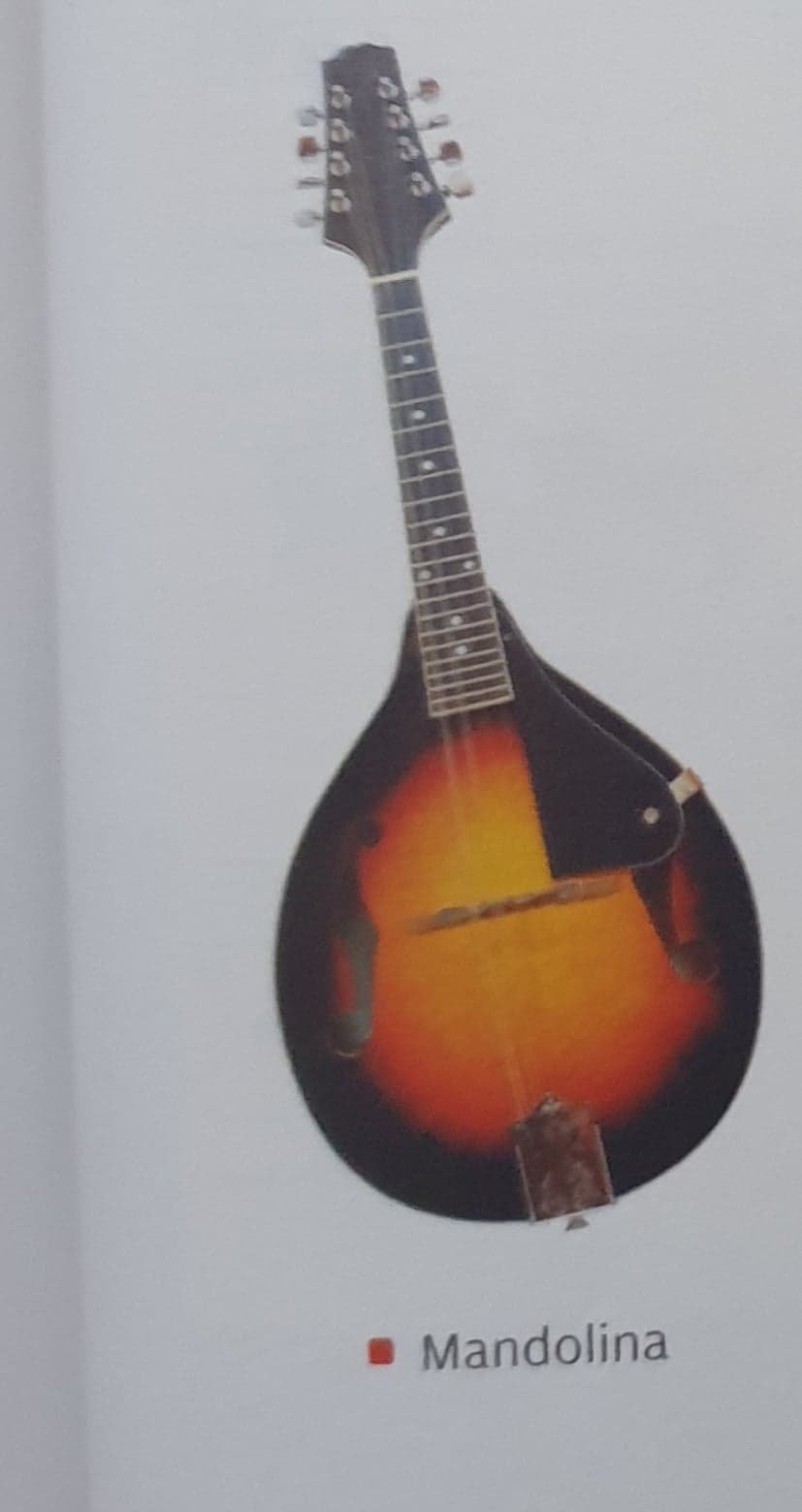 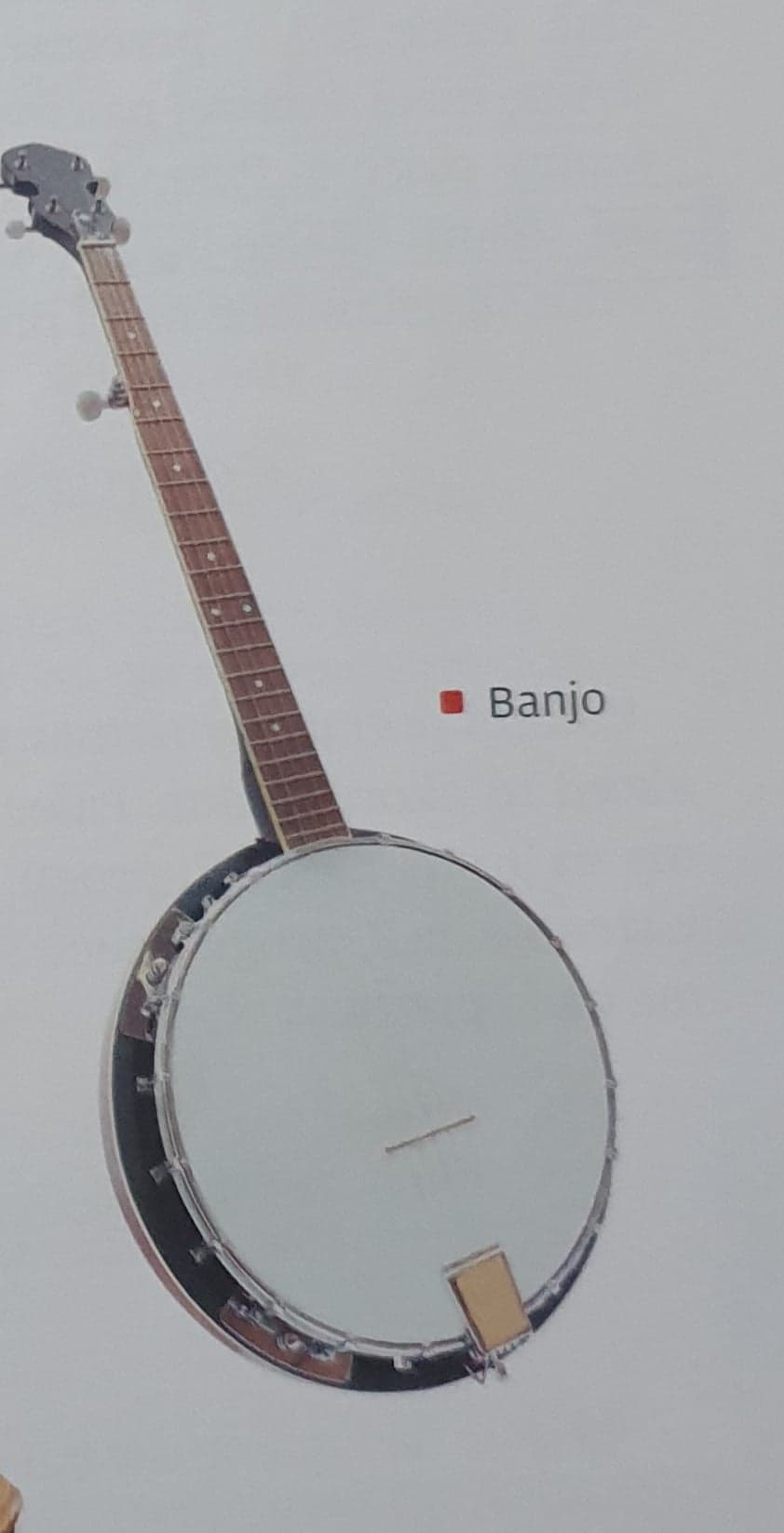 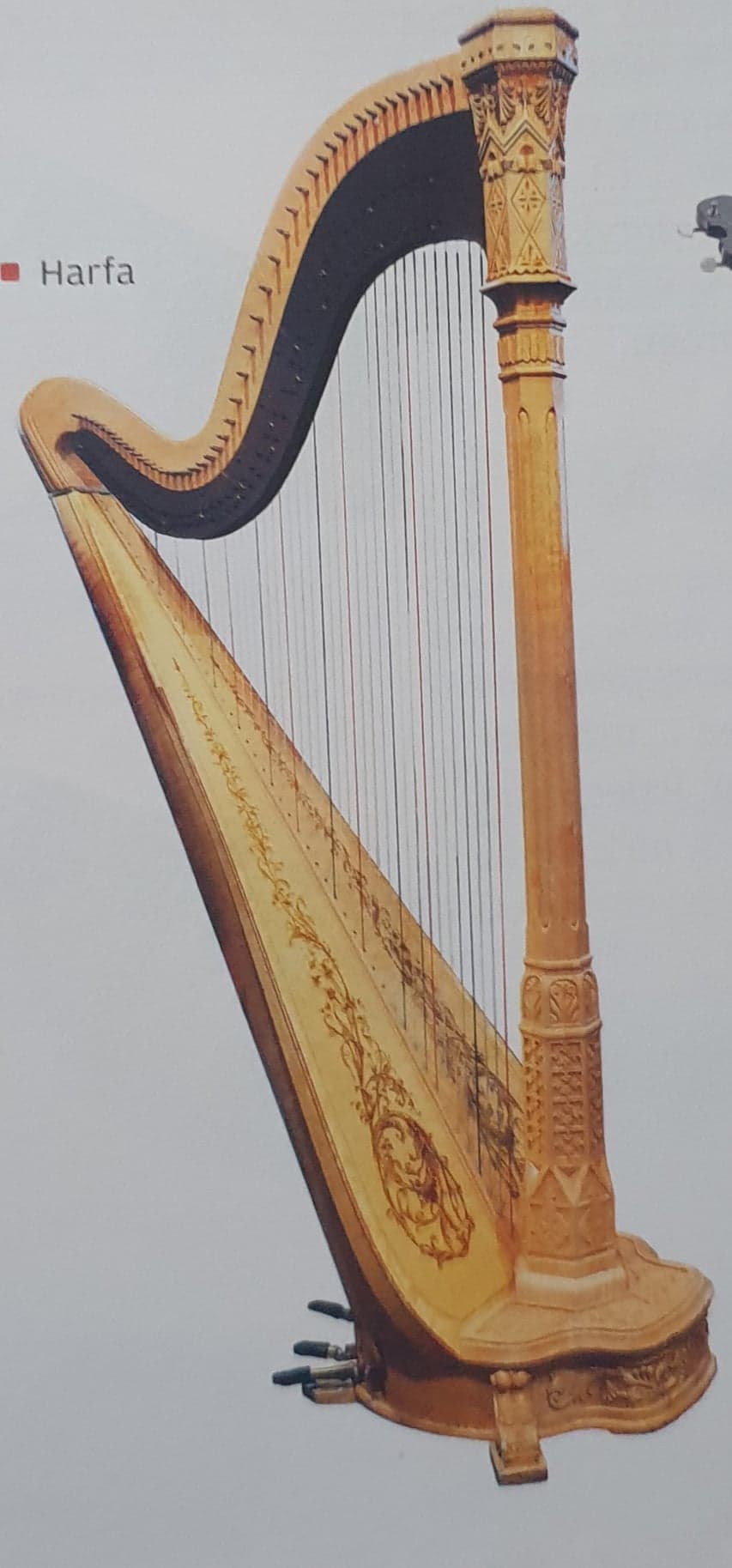 